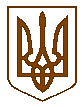 СЛАВУТСЬКА    МІСЬКА    РАДАХМЕЛЬНИЦЬКОЇ    ОБЛАСТІР І Ш Е Н Н Я21 сесії міської ради  VІІІ скликанняПро внесення змін до рішень Славутської міської ради щодо розміщення тимчасових споруд  для провадження підприємницької діяльності на території Славутської міської територіальної громади З метою уникнення неоднозначного застосування окремих положень рішень Славутської міської ради щодо розміщення пересувних та стаціонарних тимчасових споруд торговельного, побутового, соціально-культурного призначення для провадження підприємницької діяльності, в тому числі, сезонного характеру, відповідно до ст.ст. 134, 135, 136 Земельного кодексу України, ст. 21 Закону України «Про благоустрій населених пунктів», ст. 28 Закону України «Про регулювання містобудівної діяльності», ст.ст. 25, 59 Закону України «Про місцеве самоврядування в Україні», постанови Кабінету Міністрів України від 30.03.1994  №198 «Про затвердження Єдиних правил ремонту і утримання автомобільних доріг, вулиць, залізничних переїздів, правил користування ними та охорони», Наказу Міністерства регіонального розвитку, будівництва та житлово-комунального господарства України №244 від 21.10.2011 «Про затвердження Порядку розміщення тимчасових споруд для провадження підприємницької діяльності», ДБН В.2.2-23:2009 «Будинки і споруди. Підприємства торгівлі», міська рада ВИРІШИЛА:1.Внести зміни до рішення Славутської міської ради №23- 17/2022 від 22.04.2022 року «Про врегулювання питання тимчасового користування окремими елементами благоустрою комунальної власності «Славутської міської територіальної громади»:1.1.пункт 1 рішення викласти в наступній редакції: «1.Встановити, що передача у тимчасове користування (його продовження) окремих елементів благоустрою комунальної власності Славутської міської територіальної громади для розміщення малих архітектурних форм — пересувних тимчасових споруд - споруд, які не мають закритого приміщення для тимчасового перебування людей, у яких може бути розміщене торговельне обладнання, низькотемпературний прилавок, лоток, ємність, торговельний автомат, інші пристрої для сезонної роздрібної торгівлі та іншої підприємницької діяльності здійснюється за рішенням Славутської міської ради на підставі виданого паспорту прив’язки тимчасової споруди.1.2.у пункті 4 рішення словосполучення «для здійснення підприємницької діяльності сезонного характеру» замінити словосполученням «для сезонної роздрібної торгівлі та іншої підприємницької діяльності».2.Внести зміни до рішення Славутської міської ради №32-13/2021 від 22 грудня 2021 «Про деякі питання врегулювання розміщення тимчасових споруд для провадження підприємницької діяльності на території Славутської міської територіальної громади», доповнивши пункт 1 абзацом наступного змісту: «Вказане вище положення не поширюється на:1.1.земельні ділянки, що використовувались станом на 01.01.2022 під розміщення стаціонарних тимчасових споруд для здійснення підприємницької діяльності на підставі договорів про пайову участь в утриманні об’єктів благоустрою міста Славута за умови наявності діючого паспорту прив’язки тимчасової споруди. По закінченню дії зазначених договорів, земельні ділянки під  такими тимчасовими спорудами передаватимуться за рішенням міської ради на праві земельного  сервітуту.1.2.земельні ділянки, що використовувались під розміщення стаціонарних тимчасових споруд для здійснення підприємницької діяльності на підставі договорів про тимчасове користування окремим елементом благоустрою комунальної власності Славутської міської територіальної громади, за умови наявності діючого паспорту прив’язки тимчасової споруди. По закінченню дії зазначених договорів, земельні ділянки під  такими тимчасовими спорудами передаватимуться за рішенням міської ради на праві земельного сервітуту.1.3.земельні ділянки, що використовувались під розміщення стаціонарних тимчасових споруд для здійснення підприємницької діяльності на підставі договорів особистого строкового сервітуту, оренди. По закінченню дії зазначених договорів, вони можуть бути продовжені за заявою землекористувача в порядку встановленому чинним законодавством».3.Контроль за виконанням цього рішення покласти на постійні комісії            з питань житлово-комунального господарства, розвитку підприємництва, екології, будівництва, благоустрою та транспорту (Юрій ГАЛІЙ) та з питань регулювання земельних відносин, комунального майна та адміністративно - територіального устрою (Віктора ГАРБАРУКА), а організацію його виконання  – на заступників міського голови з питань діяльності виконавчих органів ради згідно із розподілом функціональних обов’язків.Міський голова                                                                  Василь СИДОРСекретар Славутської міської ради                                 Світлана ФЕДОРЧУК Заступник міського голови з питаньдіяльності виконавчих органів ради                               Людмила КАЛЮЖНЮК Начальник відділу з питань регулювання земельних відносинвиконавчого комітету  Славутської міської ради                                                   Наталія ВАСИЛЕНКОНачальник юридичного відділу виконавчого комітету  Славутської міської ради                                                    Тетяна СУКОВА                          	 		  Головний спеціаліст - юрист з питань роботи ради юридичного відділу, уповноважена особа з питань запобігання та виявлення корупції у депутатському корпусі Славутської міської ради 			                        Анна КЕДРУН 21 жовтня 2022 р.Славута№ 16-21/2022